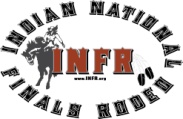 August 27, 2019Dear Qualifier:On behalf of the INFR Commissioners and staff we would like to congratulate you on qualifying to the 2019 Indian National Finals Rodeo!  A few changes have been made this year.  All qualifier forms will be done online.  Visit the INFR.org website and go to the INFR qualifiers tab and follow the links.   If you need help in doing the online forms, please call us at the office and we will be happy to help you.  The online links will be available for use September 9th.  If contestant paperwork is not completed by September 30th, a $25 charge will be assessed.Another change that can be found on the same INFR qualifier tab is that entry fees and stalls are to be paid online as well.  The deadline for entry fees will be Monday, September 30, 2019. The entry fee for the JR events will be $230, SR events $330, and INFR Contestants will be $530.  The last big change is that All Tour Qualifiers need to enter through Midwest.  Entries open, Monday, September 23  12:00- 5:00 pm MST and close Tuesday, September 24, 2019 1:00-5:00 pm MST.   If you miss the entry deadline you will not be eligible to enter the INFR.   All region qualifiers will be confirmed through the region they qualified from, and the list will be submitted to the INFR office no later than September 25, 2019, with all entry fees to be paid by Monday, September 30, 2019. Stalls are $200 without mats and $240 with mats.  You can start reserving the stalls on Monday, September 9th on the INFR.org – qualifiers tab as mentioned above.  After Monday, September 30th, stall prices will be $220 and $260 and will have to be purchased at check in at the South Point.  Stall check in will be Monday, October 21, 2018 at 8 am.  Reminder: A tack stall will need to be purchased if you plan on leaving your tack, feed and other supplies in the barn area.  Also, remember there are No refunds on stalls.Schedule of Events and Agendas will be posted on the INFR Website.If you have any questions, feel free to call the INFR office.  We look forward to another successful Indian National Finals Rodeo!